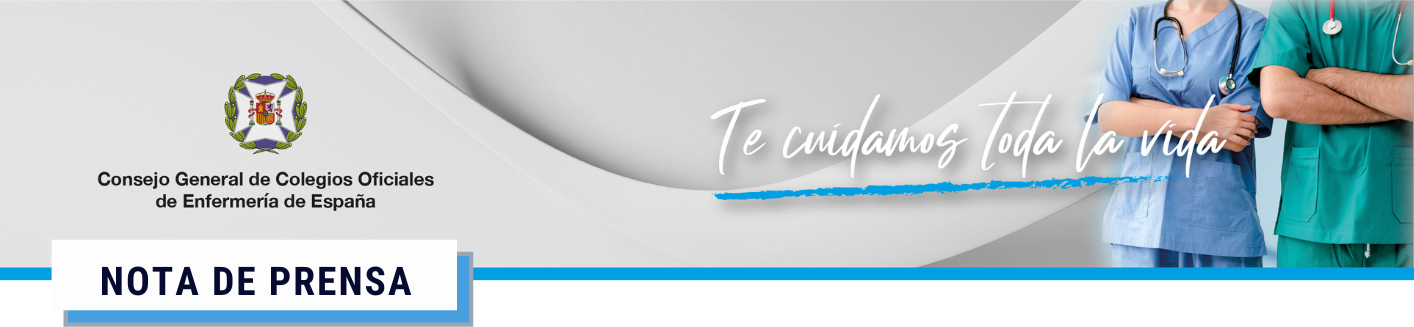 La Enfermería española, por un 2024 sin guerras y de respeto a los sanitariosEl Consejo General de Enfermería desea un 2024 en paz y condena la muerte de civiles y sanitarios en las guerras, no sólo en las más mediáticas, como las de Ucrania o Gaza, sino en otras como las que se libran entre Armenia y Azerbaiyán, en Myanmar, Yemen, Sudán o Burkina Faso.Como profesionales responsables de los cuidados y la salud, la enfermería española condena toda forma de violencia, organizada o espontánea, y exige la protección de las enfermeras y otros sanitarios que trabajan en estos escenarios bélicos.La lucha contra las agresiones a enfermeras y enfermeros en nuestro país seguirá siendo una prioridad para el Consejo General de Enfermería en 2024.Madrid, 2 de enero de 2024.- En el convulso panorama geopolítico internacional, con el protagonismo de algunos conflictos mediáticos sobre tantas otras guerras olvidadas, el Consejo General de Enfermería de España (CGE) desea que, en este recién iniciado 2024, se acabe con todo tipo de acto violento y se imponga el respeto a la vida de los profesionales sanitarios y la población civil. La condena de todo tipo de agresiones a enfermeras se extiende también a países que viven en paz, donde se siguen registrando ofensas y violencia a diario.Profesionales sanitarios que viven en zonas de conflicto ponen su vida en riesgo sólo por cumplir con su deber y prestar asistencia a la población civil. Son miles de enfermeras y enfermeros en distintos rincones del mundo, involucrados  indirectamente en disputas territoriales, religiosas o políticas que generan muerte, barbarie e injusticia. No se trata sólo de conflictos mediáticos -que luego también caen en el olvido-, como Ucrania o Gaza, sino que el mundo es escenario de numerosas luchas que generan dolor, destrucción y muerte como los que tienen lugar en destinos tan diferentes entre sí como Armenia y Azerbaiyán, Myanmar, Yemen o distintos países de África como Sudán o Burkina Faso, entre otros. “Son muchas las enfermeras y enfermeros que ejercen su profesión en las peores condiciones, en muchos casos perdiendo su vida por salvar la de los demás. La enfermería española tiene un fuerte compromiso por la paz y los derechos humanos y esperamos que este año las disputas y conflictos se puedan resolver por la vía del diálogo, algo complicado siendo realistas. Pero sobre todas las cosas, debe respetarse el trabajo de las enfermeras y resto de profesionales sanitarios de todos los ámbitos, así como debe respetarse también el mantenimiento de las instalaciones e infraestructuras médicas. También en países en paz, como España, observamos otro tipo de violencia –tanto verbal como física- contra nuestras compañeras y compañeros y esperamos que las medidas puestas en marcha en los últimos años de la mano de la Policía Nacional, la Guardia Civil, así como otros cuerpos autonómicos se traduzcan en más denuncias y condenas contra los agresores”, asegura Florentino Pérez Raya, presidente del Consejo General de Enfermería de España.    El CGE seguirá este 2024 alineado con los máximos organismos internacionales en materia de salud para reclamar la paz y la Justicia mientras que redoblará sus esfuerzos en el ámbito nacional para que ninguna enfermera o enfermero sufra la más mínima agresión durante el ejercicio de su trabajo diario. 